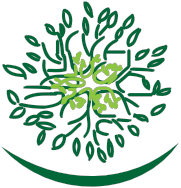        Da Capo AllianceGMS Flute Forum Application (July 29-31, 2019)Due Postmarked June 25, 2019Complete program information is on our website at dacapoalliance.orgName ____________________________________________________________ Male ______ Female _______Address (as of June 25) _____________________________________________________________________City _____________________________________________________ State ____________ Zip _______________Email ______________________________________________Telephone _______________________________Age _______ (If under 18 at the time of the Flute Forum, fill out parent information and signature below)Parent or Guardian name and address ____________________________________________________________________________________________________________________________________________________Permission Signature _______________________________________________ Date _________________I am applying as a:_____ Masterclass Performer (tuition: $60)_____ Three-Day Participant (tuition: $50)  _____ Competition Entrant ($50)       _____ Daily Auditor (tuition: $20 per day)If applying as a Masterclass Performer, Three-Day Participant, and/or Competition Entrant:Enclose a non-refundable $15 application fee.  If you are accepted, your tuition must be received no later than July 15 to hold your spot in the program.You may apply for any or all three of these categories.  Masterclass Performers attend all masterclasses and play in two; Three-Day Participants may attend all events, and are assigned to play in a flute ensemble; Competition Entrants compete and may attend all performances in the Da Capo Prize competition.Daily Auditors may pay on the day they choose to attend or at any time previous to that date; however, there is a slight risk that if you wait to pay we will not have space reserved for you at our location.  We are unable to assign Daily Auditors to play in a flute ensemble (unless with the goodwill and blessing of a pre-formed group that doesn’t mind a temporary extra member).Additionally, if applying as a Performer, Participant, and/or Competition Entrant:Enclose a resumé with this application formList the name, phone number, and email address of your private flute instructor below: __________________________________________________________________________________________________________________________________________________________________________________List the name, phone number, and email address of another individual who can serve as a reference for your musicianship below: __________________________________________________________________________________________________________________________________________________________________________________Each selected Masterclass Performer will play in two masterclasses.  Repertoire may be the same or different for each class depending on the performer’s choice.  Please answer the following:If applying and selected as a Masterclass Performer, I would like to perform the following piece(s):First Choice—title, composer, and movement(s)________________________________________________________________________________________________Second Choice, if desired (only a first choice is required)_________________________________________________________________________________________________Da Capo Performance PrizeIf you plan to compete for the Da Capo Performance Prize, list your selected work here along with its duration.  You are encouraged to choose any piece from the 2019 NFA Competitions repertoire, from recorded or live round requirements.  See website for more details.  dacapoalliance.org  _________________________________________________________________________________________________Title				Composer				DurationYour selected piece may be any length, but you will be stopped after ten minutes.  Your competition time and any other relevant information will be sent out by email on July 17.  The winner of the Da Capo Prize will receive $500 to be used towards continued musical studies.  Please verify that you have completely filled out this application form, and that you have included with it the following:A non-refundable application fee of $15, payable to Da Capo AllianceA resumé for Masterclass Performer, Three-Day Participant, and/or Competition EntrantSubmit all materials to:Da Capo Alliance587 E. First Ave.Salt Lake City, UT 84103